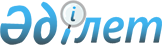 О внесении на рассмотрение Президента Республики Казахстан предложения о подписании Договора о стратегическом партнерстве между Республикой Казахстан и ТуркменистаномПостановление Правительства Республики Казахстан от 11 апреля 2017 года № 193      Правительство Республики Казахстан ПОСТАНОВЛЯЕТ:

      внести на рассмотрение Президента Республики Казахстан предложение о подписании Договора о стратегическом партнерстве между Республикой Казахстан и Туркменистаном.

 ДОГОВОР
о стратегическом партнерстве между Республикой Казахстан и Туркменистаном      Республика Казахстан и Туркменистан, в дальнейшем именуемые Сторонами,

      опираясь на исторически сложившиеся связи между их народами и традиции добрососедства,

      основываясь на Договоре о дружественных отношениях и сотрудничестве между Республикой Казахстан и Туркменистаном от 19 мая 1993 года, 

      считая, что дальнейшее укрепление отношений стратегического партнерства отвечает стремлениям народов Казахстана и Туркменистана к развитию взаимовыгодного многопланового сотрудничества и расширению гуманитарных контактов,

      исходя из взаимного стремления к углублению регулярного политического диалога по двусторонним и многосторонним вопросам, представляющим взаимный интерес,

      учитывая культурную общность народов Казахстана и Туркменистана,

      придавая приоритетное значение сотрудничеству в экономической сфере с целью содействия национальному развитию,

      подтверждая приверженность основным целям и принципам Организации Объединенных Наций, Хельсинского Заключительного акта и других документов, принятых в рамках Организации по безопасности и сотрудничеству в Европе, 

      подчеркивая, что полное и эффективное осуществление Договора о нераспространении ядерного оружия (ДНЯО) и режима нераспространения во всех его аспектах имеет жизненно важное значение для укрепления международного мира и безопасности,

      придавая особое значение необходимости дальнейшего укрепления Договора о зоне, свободной от ядерного оружия, в Центральной Азии от 8 сентября 2006 года,

      исходя из обоюдного признания и уважения суверенного права каждой из Сторон на осуществление взвешенной и ответственной внешней политики на основе своих национальных интересов и целей государственного развития без ущерба для безопасности друг друга,

      осознавая высокий уровень ответственности за обеспечение мира и стабильности в Центральной Азии,

      стремясь вывести тесное партнерство на качественно новый уровень, соответствующий потенциалу и актуальным потребностям казахстанско-туркменского сотрудничества,

      договорились о нижеследующем:

 Статья 1      Стороны строят свои отношения на основе равенства, взаимного доверия, стратегического партнерства и всестороннего сотрудничества. 

      Стороны обязуются руководствоваться принципами взаимного уважения государственного суверенитета и независимости, равноправия и невмешательства во внутренние дела, неприменения силы или угрозы силой, включая экономические и иные способы давления, мирного урегулирования споров, уважения прав и основных свобод человека, добросовестного выполнения международных обязательств, а также другими общепризнанными принципами и нормами международного права.

 Статья 2      Стороны уважают территориальную целостность и подтверждают нерушимость государственной границы между Республикой Казахстан и Туркменистаном, определенной положениями Договора между Республикой Казахстан и Туркменистаном о делимитации и процессе демаркации казахстанско-туркменской государственной границы от 5 июля 2001 года и Соглашения между Республикой Казахстан и Туркменистаном о разграничении дна Каспийского моря между Республикой Казахстан и Туркменистаном от 2 декабря 2014 года.

 Статья 3      Стороны расширяют сотрудничество и контакты в рамках международных организаций, проводят консультации для согласования своих позиций по вопросам, представляющим взаимный интерес.

      Стороны прилагают все усилия для обеспечения международной безопасности, предотвращения конфликтов и обеспечения приоритета общепризнанных принципов и норм международного права в отношениях между государствами.

      Стороны взаимодействуют в вопросах нераспространения всех видов оружия массового уничтожения и средств их доставки. 

 Статья 4      Стороны расширяют и углубляют сотрудничество в борьбе с терроризмом и иными насильственными проявлениями экстремизма, различными формами транснациональной организованной преступности, коррупцией, а также незаконным оборотом наркотических средств, психотропных веществ, их аналогов и прекурсоров, оружия, контрабандой и незаконным вывозом культурных ценностей, актами незаконного вмешательства в деятельность транспорта, нелегальной миграцией, в том числе с незаконным перемещением физических лиц через свою территорию, торговлей людьми, в области обеспечения информационной безопасности, а также другими проявлениями новых угроз и вызовов безопасности. 

 Статья 5      Стороны содействуют развитию и укреплению контактов и связей между парламентами, политическими партиями и общественными организациями обоих государств. 

 Статья 6      Каждая из Сторон защищает права своих граждан, проживающих на территории другой Стороны, и оказывает им поддержку в соответствии с международными договорами между ними, а также общепризнанными принципами и нормами международного права. 

      Стороны рассматривают возможность осуществления согласованных комплексов мер по управлению миграционными процессами, включая взаимное обеспечение перемещения граждан обоих государств. 

 Статья 7      Стороны уважают и признают этническую, языковую, культурную и религиозную самобытность диаспор Сторон, проживающих на своих территориях и создают условия для сохранения и развития этой самобытности.

 Статья 8      Стороны способствуют развитию и укреплению двусторонних торгово-экономических отношений, связей в области промышленности, энергетики, сельского хозяйства, транспорта, коммуникаций, туризма, науки, культуры, образования, здравоохранения, технологий, экологии и охраны окружающей среды с учетом долгосрочных перспектив и на взаимовыгодных условиях.

      В этих целях Стороны создают необходимые правовые, экономические, финансовые и торговые условия для улучшения взаимного доступа на рынки товаров, услуг на недискриминационной основе, противодействия контрабанде и недобросовестной конкуренции.

      Стороны признают целесообразным осуществление мер по созданию совместных лизинговых компаний, совместных предприятий в высокотехнологичных и наукоемких отраслях, торговых представительств, реализации взаимовыгодных проектов, на основе законодательств двух государств. 

      Стороны содействуют развитию прогрессивных форм сотрудничества в использовании национальных капиталов в производственной, банковской и коммерческой сферах. 

      Стороны принимают соответствующие меры в целях поощрения обмена товарами и услугами и содействия им, а также по обеспечению благоприятных условий для долгосрочного развития и диверсификации торговли между Сторонами.

 Статья 9      Стороны уделяют особое внимание развитию сотрудничества в области управления системами энергетики, водных ресурсов, железнодорожного транспорта, машиностроения, информатики и связи, способствуя развитию в этих областях комплексов и единых систем, принимая во внимание основные положения Резолюции Генеральной Ассамблеи Организации Объединенных Наций - "Надежный и стабильный транзит энергоносителей и его роль в обеспечении устойчивого развития и международного сотрудничества", а также соответствующие положения, содержащиеся в Венской программе действий для развивающихся стран, не имеющих выхода к морю, на 2014-2024 годы, утвержденной резолюцией Генеральной Ассамблеи Организации Объединенных Наций от 23 января 2015 года № А/RES/69/137.

 Статья 10      Стороны признавая, что Международный фонд спасения Арала, включая такие его структуры, как Межгосударственная координационная водохозяйственная комиссия и Межгосударственная комиссия по устойчивому развитию, являются важными площадками сотрудничества в сфере использования и охраны водных ресурсов Центральной Азии, выступают за дальнейшее укрепление и совершенствование деятельности указанных механизмов взаимодействия.

      Стороны объединяют и координируют усилия в деле восстановления экологической системы Аральского моря, взаимодействуют в выработке и реализации международных и региональных программ в этой области.

 Статья 11      Стороны развивают сотрудничество в области охраны окружающей среды, уделяя особое внимание защите Каспийского моря и трансграничных водотоков.

      Стороны поддерживают и поощряют различные формы сотрудничества на двустороннем и многостороннем уровнях в рамках глобального партнерства по реализации энерго-экологической стратегии и трансферта зеленых технологий. 

      Стороны оказывают друг другу содействие в ликвидации последствий крупных экологических катастроф на их территориях, а также взаимную помощь при возникновении чрезвычайных ситуаций, вызванных природными и техногенными факторами и создающих угрозу для жизнедеятельности населения, на основе отдельных международных договоров. 

 Статья 12      Стороны всемерно содействуют развитию транзитно-транспортного потенциала обоих государств, а также созданию и развитию международных транзитных телекоммуникационных маршрутов. В этих целях Стороны способствуют повышению эффективности железной дороги "Казахстан-Туркменистан-Иран" и развитию морских перевозок на Каспийском море.

      Стороны гарантируют взаимное обеспечение на своих территориях благоприятных условий для перевозки и свободы транзита их пассажиров и всех видов грузов автомобильным, железнодорожным, воздушным, трубопроводным и другими видами транспорта, в соответствии с законодательством и договоренностями Сторон, и воздерживаются от принятия мер, направленных на создание неблагоприятных условий для сотрудничества в указанных областях.

      В целях наращивания экспортного и транзитного потенциала двух стран будет использована инфраструктура Сторон, включая применение тарифных преференций в транспортно-транзитной сфере с учетом национальных интересов.

 Статья 13      Стороны сотрудничают в вопросах национальной безопасности и охраны государственной границы, военной и военно-технической сфере, а также содействуют контактам между соответствующими ведомствами обоих государств на основе отдельных международных договоров. 

 Статья 14      Стороны поощряют контакты между культурными и образовательными учреждениями обоих государств, а также обмен специалистами.

      Каждая из Сторон предоставляет возможность своим гражданам изучать язык, знакомиться с культурой, произведениями искусства, литературой, печатными изданиями другой Стороны, в том числе в своих учебных заведениях.

      Каждая из Сторон содействует предоставлению права на ознакомление с архивными, историческими документами своего государства для изучения и исследования специалистами другой Стороны.

      Стороны всемерно способствуют сохранению духовной и культурной близости народов двух государств.

      Стороны обеспечивают условия для укрепления единого культурного пространства на основе исторически сложившихся связей и контактов между творческими союзами и объединениями, деятелями культуры, литературы и искусства, способствуют сохранению этнической и языковой самобытности народов Республики Казахстан и Туркменистана, всемерно поощряют сотрудничество в различных областях культуры, искусства, туризма и спорта и свободный информационный обмен.

 Статья 15      Стороны содействуют развитию межрегионального и приграничного сотрудничества между административно-территориальными единицами Республики Казахстан и Туркменистана, созданию благоприятных условий для их эффективного взаимодействия, в том числе в области взаимных поездок граждан, укреплению торговых, хозяйственных, культурных и гуманитарных связей между регионами двух государств.

 Статья 16      Стороны развивают сотрудничество в области науки и техники, в осуществлении фундаментальных исследований, реализации совместных программ и разработок, включая космические, на основе отдельных международных договоров, содействуют созданию и деятельности совместных научно-производственных коллективов.

 Статья 17      Стороны сотрудничают в области охраны здоровья населения, развития медицинской науки и практики, укрепления ее материально-технической базы, сохраняют доступность в оказании медицинской, а также консультативной помощи населению в рамках законодательства в области здравоохранения другой Стороны. 

 Статья 18      Стороны руководствуясь стремлением к развитию физкультурно-спортивного движения, содействуют укреплению двустороннего сотрудничества в области подготовки спортсменов, развитию массового спорта и спортивной науки. 

      Стороны поддерживают друг друга в различных международных спортивных организациях.

      Стороны активизируют отношения в сфере молодежной политики, поощрении контактов между молодежными организациями двух государств. Сотрудничество в работе с молодежью строится на основе совместных проектов при участии соответствующих органов государственной власти и молодежных общественных организаций с привлечением ветеранских объединений.

 Статья 19      В целях выполнения настоящего Договора Стороны могут заключать международные договоры в конкретных областях сотрудничества, представляющих взаимный интерес.

 Статья 20      Настоящий Договор не затрагивает прав и обязательств Сторон, вытекающих из других международных договоров, участниками которых они являются.

 Статья 21      Споры, связанные с толкованием или применением положений настоящего Договора, разрешаются путем консультаций и переговоров между Сторонами. 

 Статья 22      Настоящий Договор подлежит регистрации в Секретариате Организации Объединенных Наций в соответствии со статьей 102 Устава Организации Объединенных Наций.

 Статья 23      По взаимному согласию Сторон в настоящий Договор могут быть внесены изменения и дополнения, являющиеся его неотъемлемой частью и оформляемые отдельными протоколами. 

 Статья 24      Настоящий Договор подлежит ратификации и вступает в силу через тридцать дней после обмена ратификационными грамотами.

      Настоящий Договор заключается на неопределенный срок.

      Настоящий Договор прекращает свое действие по истечении шести месяцев с даты получения одной Стороной по дипломатическим каналам соответствующего письменного уведомления другой Стороны об ее намерении прекратить его действие.

      Совершено в городе ______________ "____" ______201_ года в двух подлинных экземплярах, каждый на казахском, туркменском и русском языках, причем все тексты являются равно аутентичными.

      В случае возникновения разногласий в толковании положений настоящего Договора, Стороны будут обращаться к тексту на русском языке.


					© 2012. РГП на ПХВ «Институт законодательства и правовой информации Республики Казахстан» Министерства юстиции Республики Казахстан
				
      Премьер-Министр
Республики Казахстан

Б. Сагинтаев
ПроектЗа Республику Казахстан

За Туркменистан

